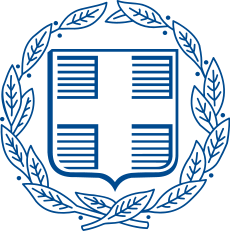 Βεβαίωση φοίτησης        Βεβαιώνεται ότι ………..………..(ονοματεπώνυμο μαθητή/τριας) του ………..…(ονομ/νυμο πατέρα) και της …….….(ονομ/νυμο μητέρας), της ………..Τάξεως Δημοτικού με Αριθμό Μητρώου Μαθητών ………………. γράφτηκε κατά το σχολικό  έτος 20…....-20…….. στο σχολείο μας και παρακολουθεί κανονικά τα μαθήματα μέχρι σήμερα.       Η βεβαίωση αυτή χορηγείται προκειμένου να χρησιμοποιηθεί για:………………………………………………………………………………………………………………………………..Ο/Η Διευθ……………………………………………………………………..